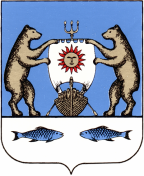 Российская Федерация                                                 Новгородская область Новгородский районАдминистрация Савинского сельского поселенияПОСТАНОВЛЕНИЕ от 21.05.2018    №352д.СавиноО внесении изменений в муниципальную программу «Формирование современной городской среды на территории Савинского сельского поселения на 2018-2022 годы»В целях содействия решению вопросов местного значения, вовлечения населения в процессы местного самоуправления, создания благоприятных условий проживания граждан, повышения качества реформирования жилищно-коммунального хозяйства, проведения ремонта дворовых территорий многоквартирных домов Савинского сельского поселения Новгородского муниципального района Новгородской области, руководствуясь Федеральным законом от 06.10.2003 года № 131-ФЗ  «Об общих принципах организации местного самоуправления в Российской Федерации», постановлением Правительства Российской Федерации от 10.02.2017 года № 169 «Об утверждении Правил предоставления и распределения субсидий из федерального бюджета бюджетам субъектов Российской Федерации на поддержку государственных программ субъектов Российской Федерации и муниципальных программ формирования современной городской среды», Постановлением Правительства Новгородской области от 01.09.2017 № 305 "Об утверждении государственной программы Новгородской области "Формирование современной городской среды на территории муниципальных образований Новгородской области на 2018 - 2022 годы", Администрация Савинского сельского поселенияПОСТАНОВЛЯЕТ:1. Внести в Муниципальную программу Савинского сельского поселения «Формирование современной городской среды на территории Савинского сельского поселения на 2018-2022 годы», утвержденную постановлением Администрации Савинского сельского поселения от 23.11.2017 № 951 (далее-Программа), следующие изменения:1.2. Пункт 7 паспорта муниципальной программы «Объем и источники финансирования муниципальной программы в целом и по годам реализации (тыс. руб.)», изложить в следующей редакции:1.3.  Приложение 1 к муниципальной программе  изложить в прилагаемой редакции.2.  Настоящее постановление вступает в силу со дня официального опубликования.         3. Постановление подлежит официальному опубликованию в периодическом печатном издании «Савинский вестник» и размещению на официальном сайте в сети «Интернет» по адресу www.savinoadm.ru. Глава сельского поселения                                        А.В.СысоевПриложение № 1к муниципальной программе«Формирование современнойгородской среды на территории Савинского сельского поселения на 2018-2022 годы»	Мероприятия муниципальной программыГодИсточники финансированияИсточники финансированияИсточники финансированияИсточники финансированияИсточники финансированияГодФедеральный бюджетОбластной бюджетМестный бюджетВнебюджетные источникивсего2018986,2421714,62700,8422019177,6177,62020177,6177,62021177,6177,62022177,6177,6Всего986,2422425,03411,242№ п/пНаименование мероприятияИсполнитель мероприятияСрок реализацииЦелевой показатель (номер целевого показателя из паспорта муниципальной программы)Источники финансированияОбъем финансирования по годам (тыс.руб.)Объем финансирования по годам (тыс.руб.)Объем финансирования по годам (тыс.руб.)Объем финансирования по годам (тыс.руб.)Объем финансирования по годам (тыс.руб.)№ п/пНаименование мероприятияИсполнитель мероприятияСрок реализацииЦелевой показатель (номер целевого показателя из паспорта муниципальной программы)Источники финансирования201820192020202120221234567891011Задача 1. Благоустройство дворовых территорий многоквартирных домовЗадача 1. Благоустройство дворовых территорий многоквартирных домовЗадача 1. Благоустройство дворовых территорий многоквартирных домовЗадача 1. Благоустройство дворовых территорий многоквартирных домовЗадача 1. Благоустройство дворовых территорий многоквартирных домовЗадача 1. Благоустройство дворовых территорий многоквартирных домовЗадача 1. Благоустройство дворовых территорий многоквартирных домовЗадача 1. Благоустройство дворовых территорий многоквартирных домовЗадача 1. Благоустройство дворовых территорий многоквартирных домовЗадача 1. Благоустройство дворовых территорий многоквартирных домов1Мероприятия по благоустройству дворовых территорий.АдминистрацияСавинского сельского поселения2018-20221.1.местный бюджет-----1Мероприятия по благоустройству дворовых территорий.АдминистрацияСавинского сельского поселения2018-20221.1.областной бюджет-----1Мероприятия по благоустройству дворовых территорий.АдминистрацияСавинского сельского поселения2018-20221.1.внебюджетныесредства-----Задача 2. Благоустройство общественных территорийЗадача 2. Благоустройство общественных территорийЗадача 2. Благоустройство общественных территорийЗадача 2. Благоустройство общественных территорийЗадача 2. Благоустройство общественных территорийЗадача 2. Благоустройство общественных территорийЗадача 2. Благоустройство общественных территорийЗадача 2. Благоустройство общественных территорийЗадача 2. Благоустройство общественных территорийЗадача 2. Благоустройство общественных территорий2Мероприятия по благоустройству общественных территорийАдминистрация Савинского сельского поселения2018-20222.1.местный бюджет1714,6177,6177,6177,6177,62Мероприятия по благоустройству общественных территорийАдминистрация Савинского сельского поселения2018-20222.1.областной бюджет986,242----2Мероприятия по благоустройству общественных территорийАдминистрация Савинского сельского поселения2018-20222.1.внебюджетные средства